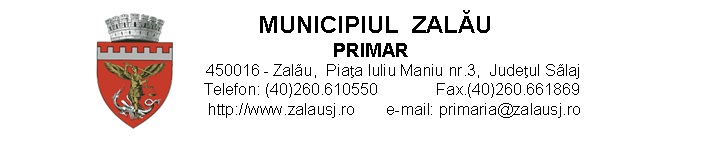 CHESTIONARde evaluare a nivelului de satisfacţie a cetăţenilor/organizaţiilor care se adresează Primăriei municipiului ZalăuDate privind persoana care completează chestionarul:CETĂȚEAN:sex		  masculin		 femininvârstă		  18-35 ani		 35-60 ani		 peste 60 anistudii		  superioare		 medii		 elementarePERSOANĂ JURIDICĂ:profil de activitate………………………………………………1. Care este părerea d-voastră, în general, despre activitatea Primăriei municipiului Zalău?     foarte bună          bună           acceptabilă          nu prea bună           slabă Față de acum 3 ani cum apreciați activitatea Primăriei Municipiului Zalău?         s-a îmbunătățit                         a rămas la fel                       nu știu/nu răspund   În ce măsură Primăria municipiului Zalău vă satisface așteptările: excelent          în mare măsură          puțin          foarte puțin            delocCum apreciați modul de comunicare cu personalul din cadrul Primăriei Municipiului Zalău (telefon, fax, e-mail, etc.): foarte bună           bună           satisfăcătoare             slabă             foarte slabăCum calificați răspunsul Primăriei Municipiului Zalău la cerințele d-voastră de a acționa sau de a vă informa:  foarte bun             bun              satisfăcător                slab               foarte slabAți fost nevoit în ultimul an să depuneți la Primăria Municipiului Zalău petiții/sesizări/reclamații? da                                 nu                                 nu știu/nu răspund   Cât de mulțumit ați fost de modul de soluționare a acestora? foarte mulţumit     mulţumit      nemulţumit      foarte nemulţumit      nu ştiu/nu răspundCum apreciați atitudinea și amabilitatea personalului cu care ați venit în contact: foarte bună             bună               satisfăcătoare              nesatisfăcătoare    În ce măsură consultați site-ul instituției? în mare măsură                      în mică măsură                      deloc  7.1. Cum apreciați utilitatea/calitatea informațiilor disponibile pe site-ul instituției? foarte utile          utile           puțin utile           inutile           nu ştiu/nu răspundCum calificați calitatea următoarelor servicii care vă sunt oferite de primărie?Iluminat public foarte bun               bun              satisfăcător                nesatisfăcător      Transport public  foarte bun              bun              satisfăcător                nesatisfăcător  Întreținerea spațiilor verzi și asigurarea locurilor de joacă pentru copii  foarte bună            bună            satisfăcătore              nesatisfăcătore      Serviciul privind siguranța cetățenilor (ordinea și liniștea publică) foarte bun              bun              satisfăcător                nesatisfăcător      Asigurarea locurilor de parcare foarte bună            bună            satisfăcătore              nesatisfăcătore      Salubritate foarte bună            bună            satisfăcătore              nesatisfăcătore      Rețeaua de drumuri, alei, trotuare foarte bună            bună            satisfăcătore              nesatisfăcătore      Referitor la investițiile/lucrările realizate de primărie, vă declarați: foarte mulţumit    mulţumit     nemulţumit     foarte nemulţumit     nu ştiu/nu răspund     În ce domeniu considerați că ar trebui să investească instituția cu prioritate? Detaliați.…………………………………………………………………………….………………………………………..…………………………………………………………………………….………………………………………..…………………………………………………………………………….………………………………………..…………………………………………………………………………….………………………………………..…………………………………………………………………………….………………………………………..…………………………………………………………………………….………………………………………..…………………………………………………………………………….………………………………………..…………………………………………………………………………….………………………………………..…………………………………………………………………………….………………………………………..…………………………………………………………………………….………………………………………..Opinii/sugestii:…………………………………………………………………………….………………………………………..…………………………………………………………………………….………………………………………..…………………………………………………………………………….………………………………………..…………………………………………………………………………….………………………………………..…………………………………………………………………………….………………………………………..…………………………………………………………………………….………………………………………...Chestionarul a fost completat în data de ……………………….Vă mulţumim pentru timpul acordat!